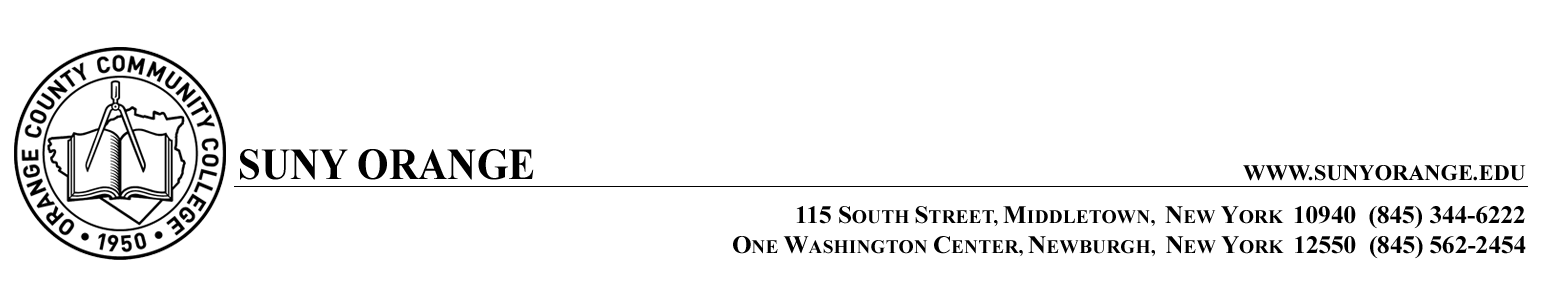       BUDGET CAPITAL EQUIPMENT REQUEST FORM(Greater or Equal to $500.00)2016-2017Department Name __________________________________		Department Number ____________________________________ √ = Check this column if this is replacing old equipment  * Priority:							** Funding Source:       P = PBIE ranked and approved				     O = Operating Budget       H = High							     G = Grant Funded       M= Medium						     F = Foundation       L = LowAccount Number      Description of Equipment √Total CostJustificationPriority*Funding Sources**